Форма для индивидуального заказа1. Марка автомобиля:    ________________________2. Модель автомобиля:  ________________________3. Год автомобиля:         ________________________4. Выберете модель:классикаромб автопилот ромбмайка5. Цвет боковой части: 	выберете цвет	6. Материал центральной вставки:экокожаалькантаравелюр7. Цвет центральной вставки: 	выберете цвет8. Материал тыла:экокожа9. Отстрочка:двойная строчкакант10. Цвет отстрочки:		выберете цветЦвета: черныйбелыйсерыйбежевыйкрасныйкоричневыйтемно коричневый темно-бежевыйтемно-серыйсинийбордовыйзеленый оранжевый шоколад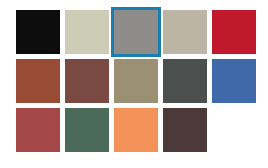 